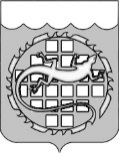 ПроектСОБРАНИЕ ДЕПУТАТОВ ОЗЕРСКОГО ГОРОДСКОГО ОКРУГАЧЕЛЯБИНСКОЙ ОБЛАСТИРЕШЕНИЕО внесении изменений в Положение об Управлении жилищно-коммунального хозяйства администрации Озерского городского округа Челябинской областиВ соответствии с Федеральным законом от 06.10.2003 № 131-ФЗ «Об общих принципах организации местного самоуправления в Российской Федерации», Постановлением Правительства Российской Федерации от 29.07.2013 № 641 «Об инвестиционных и производственных программах организаций, осуществляющих деятельность в сфере водоснабжения и водоотведения», Уставом Озерского городского округа, Собрание депутатов Озерского городского округаРЕШАЕТ:  Утвердить прилагаемые изменения в Положение об Управлении жилищно-коммунального хозяйства администрации Озерского городского округа Челябинской области, утвержденное решением Собрания депутатов Озерского городского округа от 19.10.2011 № 164. 2. Настоящее решение вступает в силу со дня его официального опубликования.3. Опубликовать настоящее решение в газете «Озерский вестник» и разместить на официальном сайте органов местного самоуправления Озерского городского округа в информационно-телекоммуникационной сети «Интернет».Председатель Собрания депутатовОзерского городского округа				                С.Н. ГергенрейдерГлава Озерского городского округа 	                  			 Е.Ю. ЩербаковУтверждены решением Собрания депутатовОзерского городского округаот __________ № ___________Изменения в Положение об Управлении жилищно-коммунального хозяйства администрации Озерского городского округа Челябинской областиПункт 22 главы 3 дополнить подпунктом 44.1 следующего содержания:«44.1) осуществляет разработку и утверждение технических заданий на разработку инвестиционных программ организаций, осуществляющих горячее водоснабжение, холодное водоснабжение и (или) водоотведение с использованием централизованных систем;».от__________№